Song or rap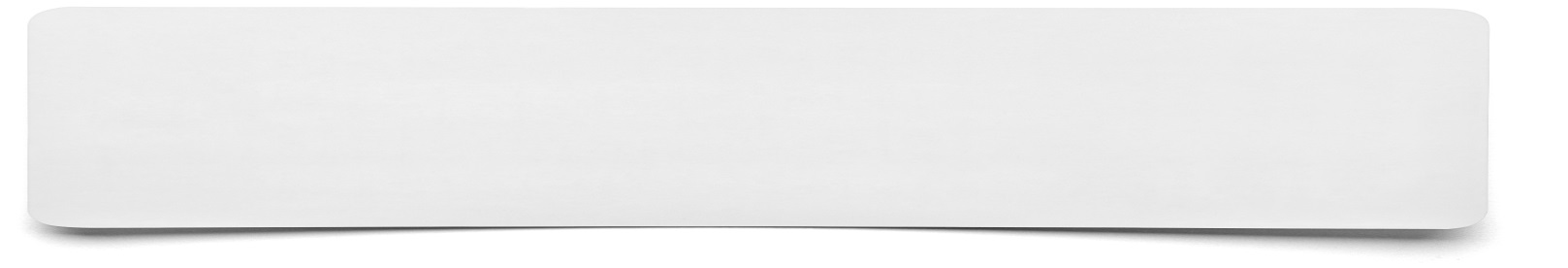 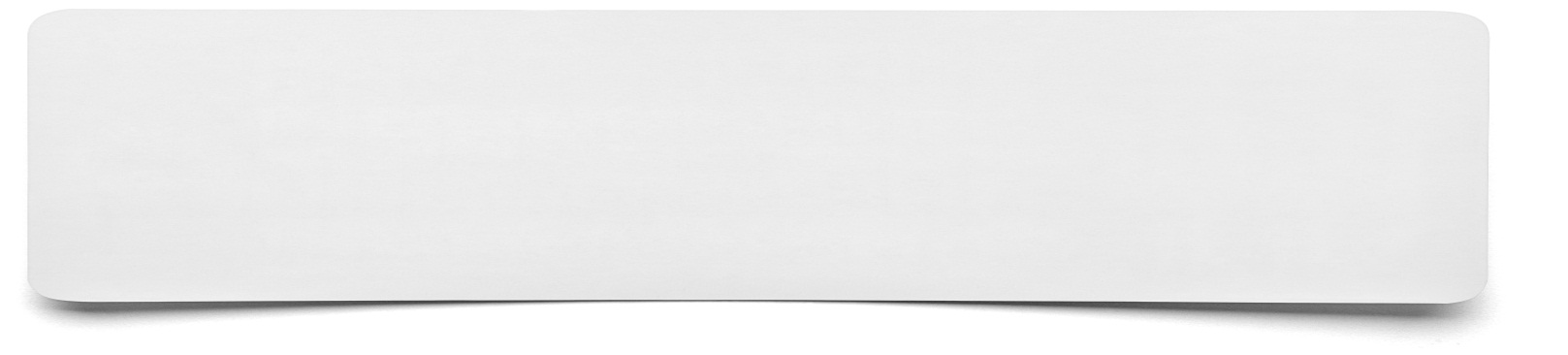 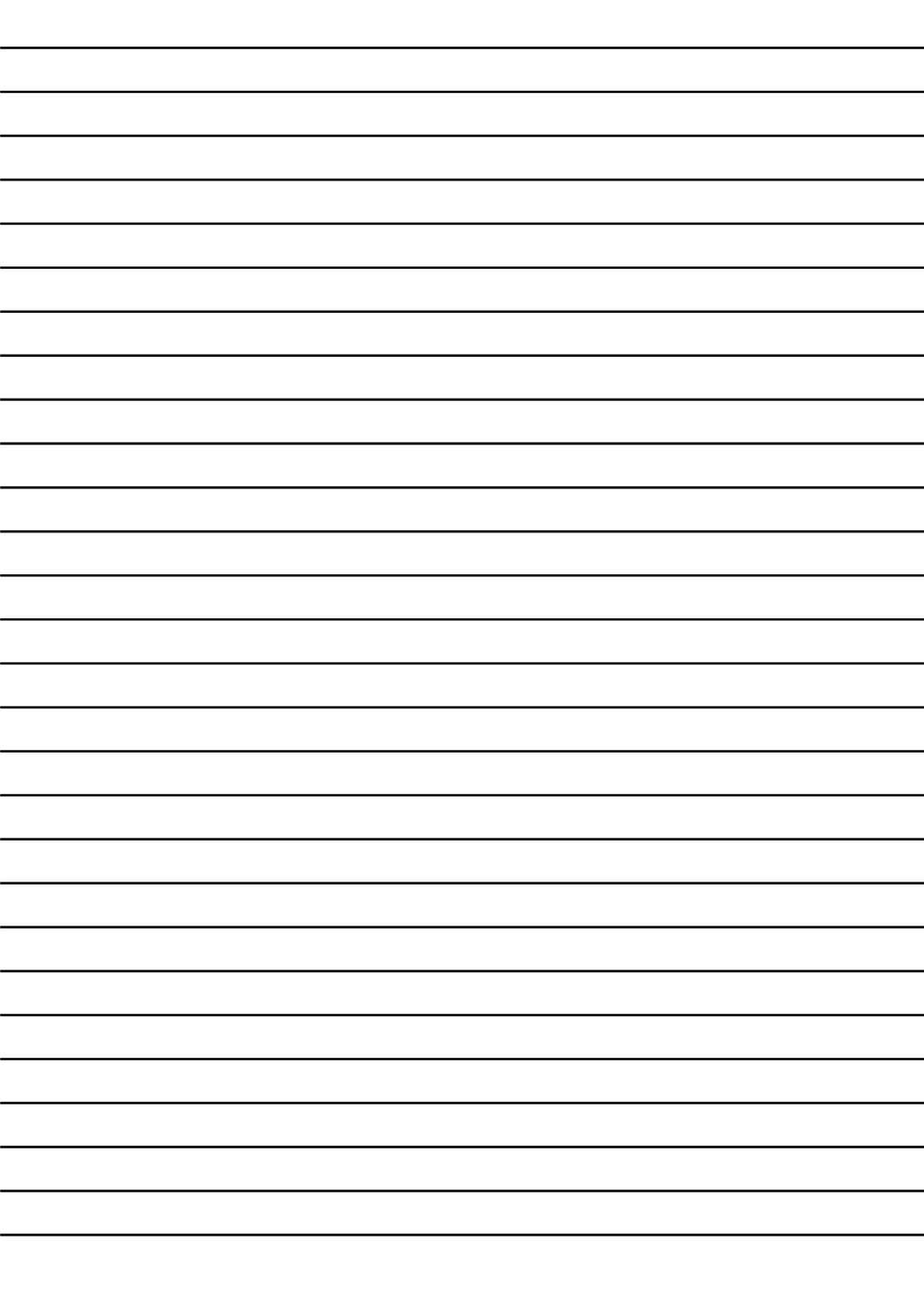 